Администрация Мартыновского района Ростовской областиПОСТАНОВЛЕНИЕ  17.12.2021                сл. Большая Мартыновка                 № 1545О долговой политикев Мартыновском районе Ростовской области на 2022 год и на плановый период 2023 и 2024 годовВ соответствии с постановлением Правительства Ростовской области от от 06.12.2021 № 1002 «Об основных направлениях государственной долговой политики Ростовской области на 2021 год и плановый период 2022 и 2023 годов».постановляю:1.Утвердить долговую политику Мартыновского района на   2022 год и на плановый период 2023 и 2024 годов согласно приложению.2.Постановление распространяется на правоотношения возникшие с 01.01.2022 года.3.Контроль за выполнением настоящего постановления возложить на заместителя главы Администрации Мартыновского района по экономике, финансовой политике и имущественным вопросам - заведующего финансовым отделом В.Д.Троянову.Глава АдминистрацииМартыновского района                                                                           А.Н.ТесленкоПостановление вносит: Финансовый отдел                                                                                                                                                               Приложение к постановлению Администрации                         Мартыновского района от 17.12.2021 № 1545.Долговая политика Мартыновского района на 2022 годи на плановый период 2023 и 2024 годовI.Общие положенияПод долговой политикой понимается деятельность органов местного самоуправления Мартыновского района, направленная на обеспечение потребностей Мартыновского района в заемном финансировании, своевременном и полном исполнении долговых обязательств при минимизации расходов по долгу, поддержание объема и структуры обязательств, исключающих их неисполнение.В 2020 году были исполнены  обязательства по баковским кредитам в объёме 4004,1 т.р.Экономия по расходам в 2020 году на обслуживание муниципального долга составила 810,0 т.р.Долговая политика определяет цели, задачи и основные направления деятельности по управлению муниципальным долгом Мартыновского района.II.Цели и задачи долговой политикиОсновной целью долговой политики является обеспечение сбалансированности бюджета Мартыновского района, своевременное исполнение долговых обязательств, минимизация расходов на обслуживание муниципального долга.Задачи, которые необходимо решить при реализации долговой политики: - поддержание параметров муниципального долга в рамках, установленных бюджетным законодательством Российской Федерации;- обеспечение дефицита бюджета Мартыновского района в 2022, 2023 и 2024 годах на уровне не более 5 процентов суммы доходов бюджета Мартыновского района без учета объема безвозмездных поступлений за 2022, 2023 и 2024 годы соответственно (значение показателя может быть превышено на сумму изменения остатков средств бюджета Мартыновского района, которые в рамках разработки проекта акта о внесении изменений в решение Собрания депутатов Мартыновского района согласованы с Министерством финансов Ростовской области и не учтены в первоначальной редакции решения Собрания депутатов Мартыновского района о бюджете Мартыновского района, а также на сумму фактических поступлений от продажи акций и иных форм участия в капитале, находящихся в собственности Мартыновского района);	- осуществление муниципальных заимствований в пределах, необходимых для обеспечения     исполнения     принятых     расходных     обязательств	бюджета Мартыновского района;- минимизация расходов на обслуживание муниципального долга Мартыновского района за счет привлечения заемных средств по мере необходимости, досрочного исполнения долговых обязательств, использование механизма замещения рыночных долговых обязательств бюджетными кредитами;- обеспечение поэтапного сокращения доли общего объема долговых обязательств Мартыновского района, в том числе по долговым обязательствам Мартыновского района по муниципальным кредитам, полученным от кредитных организаций, в соответствии с условиями соглашений о предоставлении бюджету Мартыновского района бюджетных кредитов из областного бюджета;- недопущение принятия и исполнения расходных обязательств, не отнесенных Конституцией Российской Федерации и федеральными законами к полномочиям органов местного самоуправления.- соблюдение установленных Правительством Ростовской области нормативов формирования расходов на оплату труда муниципальных служащих муниципального образования и (или) содержание органов местного самоуправления Мартыновского района.Ш.Основные направления долговой политикиОсновными направлениями долговой политики являются: 	- направление дополнительных доходов, полученных при исполнении бюджета Мартыновского района, на досрочное погашение долговых обязательств Мартыновского района или замещение планируемых к привлечению заемных средств; 	- недопущение принятия новых расходных обязательств Мартыновского района, не обеспеченных источниками доходов; 		- осуществление муниципальных внутренних заимствований Мартыновского р айона в соответствии с законодательством Российской Федерации о контрактной системе в сфере закупок товаров, работ, услуг для обеспечения муниципальных нужд с учетом планируемых кассовых разрывов, увеличения сроков заимствований в момент максимального благоприятствования, когда стоимость привлекаемых Мартыновским районом кредитных ресурсов минимальна;- использование возможностей привлечения бюджетных кредитов из областного бюджета по причине их наименьшей стоимости;- не предоставление муниципальных гарантий Мартыновского района в соответствии с постановлением Правительства Ростовской области от 07.06.2017.№404.- осуществление мониторинга соответствия параметров муниципального долга Мартыновского района ограничениям, установленным Бюджетным кодексом Российской Федерации;- обеспечение информационной прозрачности (открытости) в вопросах долговой политики.IV. Дополнительные меры, способствующие эффективной реализации долговой политикиВажнейшим условием для успешной реализации долговой политики является обеспечение постоянного доступа к финансовым рынкам.В этих целях необходимо обеспечивать прозрачность и предсказуемость проводимой долговой политики, на постоянной основе – взаимодействие с кредиторами (инвесторами).Для формирования благоприятной кредитной истории на официальном сайте финансового отдела Администрации Мартыновского района информационно-телекоммуникационной сети «Интернет» будет продолжена практика размещения информации о долговой политике Мартыновского района, сведений об объеме и структуре муниципального долга, а также о планируемом осуществлении закупок услуг кредитных организаций.Эффективной реализации долговой политики в 2022 году и плановом периоде 2023 и 2024 годов будет способствовать:исполнение Плана мероприятий по росту доходного потенциала Мартыновского района, оптимизации расходов бюджета Мартыновского района и сокращению муниципального долга до 2024 года, утвержденного распоряжением Администрации Мартыновского района от 07.06.2019.№309;выполнение целевых показателей (индикаторов), предусмотренных подпрограммой «Управление муниципальным  долгом Мартыновского района» муниципальной программы Мартыновского района «Управление муниципальными финансами и создание условий для эффективного управления муниципальными финансами», утвержденной постановлением Администрации Мартыновского района  от 21.09.2018.№1278.Контроль за своевременным возвратом бюджетных кредитов в областной бюджет возложить на заместителя Главы Администрации Мартыновского района по экономике, финансовой политике и имущественным вопросам-заведующую финансовым отделом В.Д.Троянову.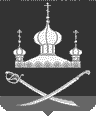 